Wood River Baptist ChurchPastor Jon Juneau(401) 539-2642
(401) 206-9378www.woodriverbc.org
pastor@woodriverbc.org
Facebook:  WoodRiverBC246 Kingstown Road
PO Box 213
Wyoming, RI 02898Where Jesus Christ is honoured!“Looking unto Jesus…”
Hebrews 12:1, 2Wood River Baptist Church
Daily Devotional Booklet & 
Sunday School Guide
1 Corinthians 7:25-40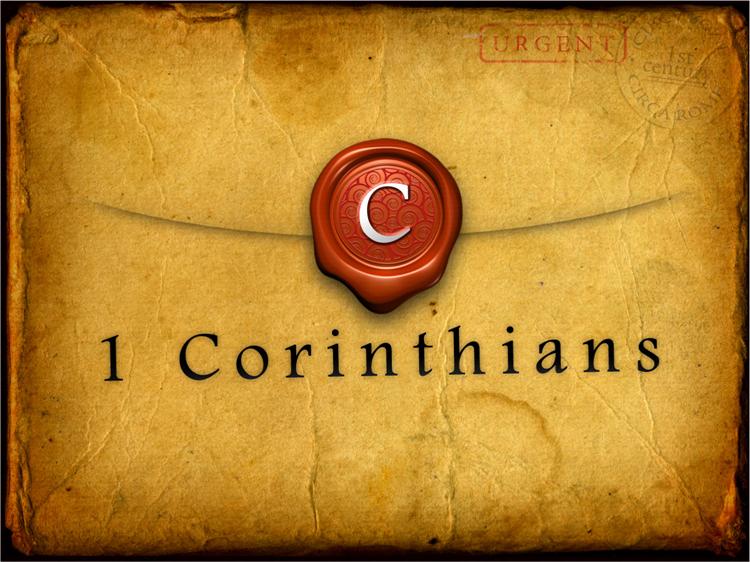 Learning the Word 
                              that we may 
                                             Know the Lord!___________________________________
NameThe Wood   River Baptist Church CovenantThis ancient church covenant has help provide guiding Biblical principles to Baptist Christians for nearly three hundred years.  It has been an official document for our church nearly since its founding.      Having as we trust, been brought by Divine Grace seriously and forever to give up ourselves in faith and love and holy obedience to God the Father, Son and Holy Ghost, and having been baptized upon profession of our faith, we do now solemnly and joyfully covenant with each other to walk together in church relationship with brotherly love to the Honor and Glory of God.          And we do in His strength engage that we will exercise a Christian care and watchfulness over each other, and faithfully admonish and entreat one another, and require; that we will not forsake the assembling of ourselves together or neglect the great duty of prayer for ourselves and others: that we will endeavor to bring up such as may at anytime be under our care, in the nurture and admonition of the Lord, and by a pure and lovely example to win our kindred and acquaintances to the Savior, to holiness and to eternal life; that we will participate in each other’s joys and endeavor with tenderness and sympathy to bear each other’s burdens and sorrows; that we will seek divine aid to enable us to live carefully and watchfully in the world, deny ungodliness and worldly lusts, and remembering that as we have been voluntarily been buried by Baptism and raised up from the emblematic grave, so there is on us a special obligation henceforth to lead a new and holy life; that we will strive together for the support of a faithful evangelical ministry among us; and that through life amidst evil and good report, we will seek to live to the glory of Him who hath called us out of darkness and into His marvelous light.Journal & NotesJournal & NotesTHE GREATNESS OF GOD’S LOVE FOR US
ROMANS 8:31-3931 WHAT SHALL WE THEN SAY TO THESE THINGS? IF GOD BE FOR US, WHO CAN BE AGAINST US? 32 HE THAT SPARED NOT HIS OWN SON, BUT DELIVERED HIM UP FOR US ALL, HOW SHALL HE NOT WITH HIM ALSO FREELY GIVE US ALL THINGS? 33 WHO SHALL LAY ANY THING TO THE CHARGE OF GOD'S ELECT? IT IS GOD THAT JUSTIFIETH. 34 WHO IS HE THAT CONDEMNETH? IT IS CHRIST THAT DIED, YEA RATHER, THAT IS RISEN AGAIN, WHO IS EVEN AT THE RIGHT HAND OF GOD, WHO ALSO MAKETH INTERCESSION FOR US. 35 WHO SHALL SEPARATE US FROM THE LOVE OF CHRIST? SHALL TRIBULATION, OR DISTRESS, OR PERSECUTION, OR FAMINE, OR NAKEDNESS, OR PERIL, OR SWORD? 36 AS IT IS WRITTEN, FOR THY SAKE WE ARE KILLED ALL THE DAY LONG; WE ARE ACCOUNTED AS SHEEP FOR THE SLAUGHTER. 37 NAY, IN ALL THESE THINGS WE ARE MORE THAN CONQUERORS THROUGH HIM THAT LOVED US. 38 FOR I AM PERSUADED, THAT NEITHER DEATH, NOR LIFE, NOR ANGELS, NOR PRINCIPALITIES, NOR POWERS, NOR THINGS PRESENT, NOR THINGS TO COME, 39 NOR HEIGHT, NOR DEPTH, NOR ANY OTHER CREATURE, SHALL BE ABLE TO SEPARATE US FROM THE LOVE OF GOD, WHICH IS IN CHRIST JESUS OUR LORD.Personal Prayer ListFor My LifeFor My FamilyFor My Unsaved Loved OnesFor My Community, Country, & WorldJournal & NotesDon't let the song go out of your life
Though it chance sometimes to flow
In a minor strain; it will blend again
With the major tone you know.What though shadows rise to obscure life's skies,
And hide for a time the sun,
The sooner they'll lift and reveal the rift,
If you let the melody run.Don't let the song go out of your life;
Though the voice may have lost its trill,
Though the tremulous note may die in your throat,
Let it sing in your spirit still.Don't let the song go out of your life;
Let it ring in the soul while here;
And when you go hence, 'twill follow you thence,
And live on in another sphere. Prayer For My ChurchOur Worship TogetherOur UnityOur Music & Singing MinistriesOur Evangelism MinistriesOur Discipleship MinistriesOur Nursing Home MinistriesOur Prison MinistryOur Social & Fellowship OpportunitiesOur Bible StudiesOur MissionariesOur Children’s MinistriesOur Youth MinistriesOur Young Adult MinistriesOur Adult MinistriesOur Keenagers MinistryOur Prayer TimesOur PastorOur LeadersFebruary April 21-27
 I Corinthians 7:25-40Streams in the Desert – L.B.  Cowman
When they began to sing and praise, the Lord set ambushments... and they were smitten (2 Chron. 20:22).Oh, that we could reason less about our troubles, and sing and praise more! There are thousands of things that we wear as shackles which we might use as instruments with music in them, if we only knew how. Those men that ponder, and meditate, and weigh the affairs of life, and study the mysterious developments of God's providence, and wonder why they should be burdened and thwarted and hampered--how different and how much more joyful would be their lives, if, instead of forever indulging in self-revolving and inward thinking, they would take their experiences, day by day, and lift them up, and praise God for them.We can sing our cares away easier than we can reason them away. Sing in the morning. The birds are the earliest to sing, and birds are more without care than anything else that I know of. Sing at evening. Singing is the last thing that robins do. When they have done their daily work; when they have flown their last flight, and picked up their last morsel of food, then on a topmost twig, they sing one song of praise.Oh, that we might sing morning and evening, and let song touch song all the way through.
--SelectedJudgment On The Abyss Of LoveBy Oswald Chambers
For the time is come that judgment must begin at the house of God.  1 Peter 4:17The Christian worker must never forget that salvation is God’s thought, not man’s; therefore it is an unfathomable abyss. Salvation is the great thought of God, not an experience. Experience is only a gateway by which salvation comes into our conscious life. Never preach the experience; preach the great thought of God behind. When we preach we are not proclaiming how man can be saved from hell and be made moral and pure; we are conveying good news about God.In the teachings of Jesus Christ the element of judgment is always brought out, it is the sign of God’s love. Never sympathize with a soul who finds it difficult to get to God; God is not to blame. It is not for us to find out the reason why it is difficult, but so to present the truth of God that the Spirit of God will show what is wrong. The great sterling test in preaching is that it brings everyone to judgment. The Spirit of God locates each one to himself.If Jesus ever gave us a command He could not enable us to fulfil, He would be a liar; and if we make our inability a barrier to obedience, it means we are telling God there is something He has not taken into account. Every element of self-reliance must be slain by the power of God. Complete weakness and dependence will always be the occasion for the Spirit of God to manifest His power.“Study The Word Daily”
Day 11. Summarize I Corinthians 7:25-27
________________________________________________________________________________________________________________2. Read the passage and record your observations. 
a. _________________________________________________
b. _________________________________________________
c. _________________________________________________
d. _________________________________________________
e. _________________________________________________
f. __________________________________________________
g. __________________________________________________
h. __________________________________________________
i. ___________________________________________________
j. ___________________________________________________3. What is God say about being unmarried and married?
________________________________________________________________________________________________________________
________________________________________________________________________________________________________________________________________________________________________________________________________________________________
4.  Though it is a good thing to be married it is equally good to be single and as a single person you do not need to be seeking a spouse to be a good Christian but rather serving the Lord. True or False5. Prayerfully consider how you may apply this principle to your life.
________________________________________________________“Study The Word Daily”
Day 21. Summarize I Corinthians 7:28-31
________________________________________________________________________________________________________________2. Read the passage and record your observations. 
a. _________________________________________________
b. _________________________________________________
c. _________________________________________________
d. _________________________________________________
e. _________________________________________________
f. __________________________________________________
g. __________________________________________________
h. __________________________________________________
i. ___________________________________________________
j. ___________________________________________________3. What is God say about being unmarried and married?
________________________________________________________________________________________________________________
________________________________________________________________________________________________________________________________________________________________________________________________________________________________
4.  It is not a sin to be married nor is it a sin to be unmarried yet as we prayerfully consider our decision to marry or not we must remember that God has a greater commission for us especially as the day of the rapture approaches. True or False5. Prayerfully consider how you may apply this principle to your life.
________________________________________________________Days of Praise – Henry M. Morris “Mercy and truth are met together; righteousness and peace have kissed each other.” (Psalm 85:10)

The words “mercy” (Hebrew checed, also often translated by “kindness” or “lovingkindness”) and “truth” (Hebrew emeth) occur more often in Psalms than in any other book. In fact, “mercy” occurs more in Psalms than in all the rest of the Old Testament put together. Though at first these two concepts seem opposed to each other (for how can God’s truth, which abhors sin, be compatible with His mercy, which forgives sin?), nevertheless they are “met together,” for “his salvation,” according to the previous verse, “is nigh them that fear him” (v. 9).

“Mercy and truth” (or “lovingkindness and truth”) are brought together at least 16 times in the Old Testament, including 10 times in the psalms. And when God’s eternal truth can be united with His loving mercy, both mediated through His holy Word, there is great blessing indeed! “All the paths of the LORD are mercy and truth unto such as keep his covenant and his testimonies” (25:10). “I will worship toward thy holy temple, and praise thy name for thy lovingkindness and for thy truth: for thou hast magnified thy word above all thy name” (138:2). The first time the phrase is found in the Bible is in the prayer of Abraham’s servant thanking God for “his mercy and his truth” (Genesis 24:27).

God’s mercy and truth, of course, are really met together only in Jesus Christ, through whom God can both “be just, and the justifier of him which believeth in Jesus” (Romans 3:26). He is “our peace” (Ephesians 2:14) and is “made unto us...righteousness” (1 Corinthians 1:30). He is “the truth” (John 14:6) and will show in the ages to come “the exceeding riches of his grace in his kindness toward us through Christ Jesus” (Ephesians 2:7).Faith’s Checkbook – C.H. SpurgeonWhy Remain CaptiveThe Lord thy God will turn thy captivity. (Deuteronomy 30:3)God's own people may sell themselves into captivity by sin. A very bitter fruit is this, of an exceeding bitter root. What a bondage it is when the child of God is sold under sin, held in chains by Satan, deprived of his liberty, robbed of his power in prayer and his delight in the Lord! Let us watch that we come not into such bondage; but if this has already happened to us, let us by no means despair.But we cannot be held in slavery forever. The Lord Jesus has paid too high a price for our redemption to leave us in the enemy's hand. The way to freedom is, "Return unto the Lord thy God." Where we first found salvation we shall find it again. At the foot of Christ's cross, confessing sin, we shall find pardon and deliverance. Moreover, the Lord will have us obey His voice according to all that He has commanded us, and we must do this with all our heart and all our soul, and then our captivity shall end.Often depression of spirit and great misery of soul are removed as soon as we quit our idols and bow ourselves in obedience before the living God. We need not be captives. We may return to Zion's citizenship, and that speedily. Lord, turn our captivity!“Study The Word Daily”
Day 31. Summarize I Corinthians 7:32-34
________________________________________________________________________________________________________________2. Read the passage and record your observations. 
a. _________________________________________________
b. _________________________________________________
c. _________________________________________________
d. _________________________________________________
e. _________________________________________________
f. __________________________________________________
g. __________________________________________________
h. __________________________________________________
i. ___________________________________________________
j. ___________________________________________________3. What is God say about being unmarried and married?
________________________________________________________________________________________________________________
________________________________________________________________________________________________________________________________________________________________________________________________________________________________
4.  One danger in getting married is that we cease considering and acting on how we can serve the Lord because we are to consumed with how we can please our spouse.  When marrying we should commit to serve the Lord together.  True or False5. Prayerfully consider how you may apply this principle to your life.
________________________________________________________“Study The Word Daily”
Day 41. Summarize I Corinthians 7:35-37
________________________________________________________________________________________________________________2. Read the passage and record your observations. 
a. _________________________________________________
b. _________________________________________________
c. _________________________________________________
d. _________________________________________________
e. _________________________________________________
f. __________________________________________________
g. __________________________________________________
h. __________________________________________________
i. ___________________________________________________
j. ___________________________________________________3. What is God say about being unmarried and married?
________________________________________________________________________________________________________________
________________________________________________________________________________________________________________________________________________________________________________________________________________________________
4.  Paul writes these things not in order to snare us into sinning but rather he is leading us to prayerfully stay committed to the Lord whose way for us is superior to all other plans.  True or False5. Prayerfully consider how you may apply this principle to your life.
________________________________________________________“Study The Word Daily”
Day 51. Summarize I Corinthians 7:38-40
________________________________________________________________________________________________________________2. Read the passage and record your observations. 
a. _________________________________________________
b. _________________________________________________
c. _________________________________________________
d. _________________________________________________
e. _________________________________________________
f. __________________________________________________
g. __________________________________________________
h. __________________________________________________
i. ___________________________________________________
j. ___________________________________________________3. What is God say about being unmarried and married?
________________________________________________________________________________________________________________
________________________________________________________________________________________________________________________________________________________________________________________________________________________________
4. When we marry we are bound to that person for life even if our spouse stops serving the Lord and we are only unbound if our spouse dies.  We can then marry again but only if it is in the Lord and even then it may be better not to remarry if we serve the Lord fully instead.   True or False5. Prayerfully consider how you may apply this principle to your life.
________________________________________________________